RZ LESÁK:Rekreační středisko Lesák leží v idylické krajině lesů a rybníků, přímo na břehu rybníka Hejtman. 
Městečko Chlum u Třeboně s barokním zámečkem  je vzdáleno 16 km od Třeboně. Místo je zárukou klidné rekreace a odpočinku všem věkovým kategoriím s možností koupání, vodních sportů, rybaření, houbaření, vycházce, cykloturistiky po hrázích rybníků (oblíbená naučná stezka okolo Třeboně měří 30 km), dále motoristických výletů po jižních Čechách a Dolním Rakousku.UBYTOVÁNÍ:Hlavní budova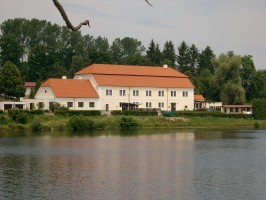 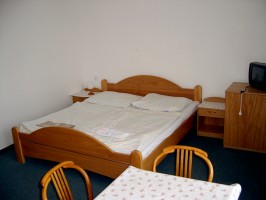 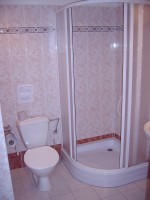 4x třílůžkový pokoj, samostatné příslušenství, TV, lednice1x dvoulůžkový pokoj, samostatné příslušenství, TV, lednice3x apartmán 2 pokoje, TV, ledniceUbytování v tomto objektu pouze bez psaBudova „Hokejka“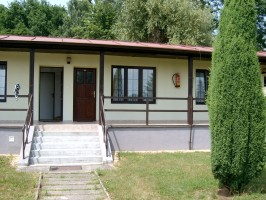 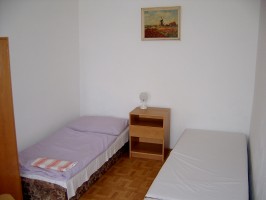 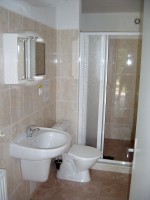 4x třílůžkový pokoj, samostatný vchod, samostatné příslušenství, TV4x čtyřlůžkový pokoj, samostatný vchod, samostatné příslušenství, TV1x  2x třílůžkový, průchozí, samostatný vchod, samostatné příslušenství, TVKlubovna – učebna s TV a stolními fotbálkyBudova „Třešeň“ a budova „Pařez“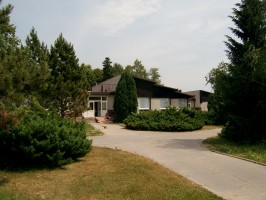 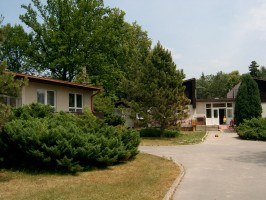 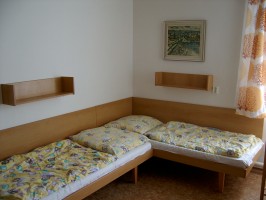 50 lůžek, bezbariérový přístup, sociální zařízení pro zdravotně a tělesně postiženéKaždá budova:11x čtyřlůžkový pokoj, společné příslušenství pro 3 pokoje1x dvoulůžkový pokoj, společné příslušenství2x dvoulůžkový pokoj, samostatné příslušenstvíKlubovna – učebna s TV a chladničkouStravování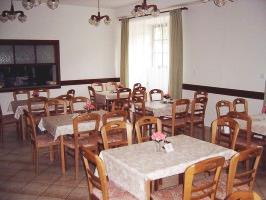 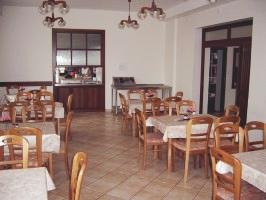 Vynikající domácí kuchyněPlná penze (snídaně, oběd, večeře), při pořádání škol v přírodě také dopolední a odpolední svačinaPolopenze (snídaně, večeře)Časy jídel:08,00 hodin – snídaně12,00 hodin – oběd18,00 hodin – večeřeKudy k nám:autem z Třeboně směr Suchdol nad Lužnicí, za obcí Majdalena u železniční stanice doleva - 5 km východně Chlum u Třeboněareál RS Lesák je po přejezdu hráze rybníka Hejtman na jeho břehu, vjezd branou proti zámku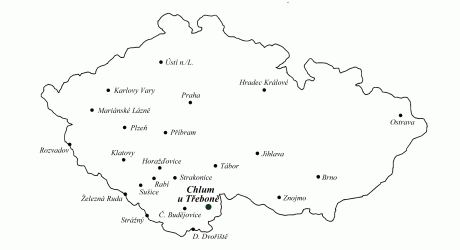 Tipy na výlety:Gmünd, malebné město Dolních Rakous, vzdálené 25 kmČeské Budějovice 45 km, Hluboká nad Vltavou 55 kmČeský Krumlov 70 km, Lipno 90 km, Jindřichův Hradec 24 kmMěsto Třeboň 20 km, Nové Hrady 29 kmRŮŽENKA - KAVÁRNA S RESTAURACÍ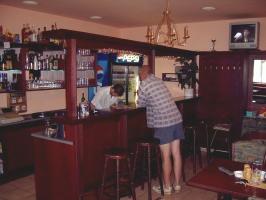 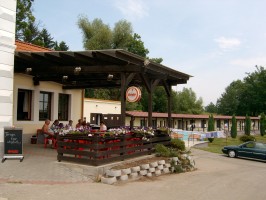 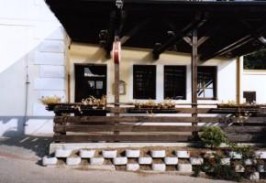 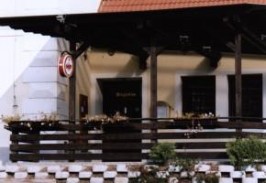 FOTOGALERIE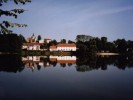 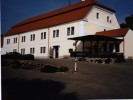 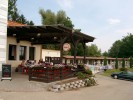 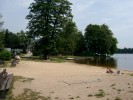 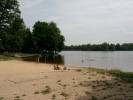 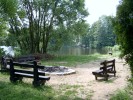 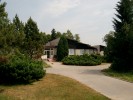 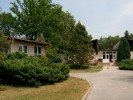 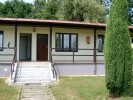 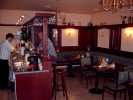 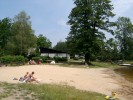 